РОССИЙСКАЯ ФЕДЕРАЦИЯАМУРСКАЯ ОБЛАСТЬ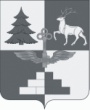 Т Ы Н Д И Н С К А Я  Г О Р О Д С К А Я  Д У М Аседьмой созывР Е Ш Е Н И ЕОб утверждении Положения  «О постоянных комиссиях Тындинской городской     Думы седьмого созыва»         В соответствии с  Уставом города Тынды, Регламентом Тындинской городской Думы,  Тындинская городская Дума Р Е Ш И Л А:        1. Утвердить прилагаемое Положение «О постоянных комиссиях Тындинской городской Думы седьмого созыва».        2. Признать утратившим силу решение Тындинской городской Думы от 23.09.2013 №9-Р-ТГД-VI «Об утверждении Положения «О постоянных комиссиях  Тындинской  городской Думы».        3.  Опубликовать настоящее решение в газете «Авангард» и  разместить    на официальном сайте Администрации города Тынды в сети «Интернет»: gorod.tynda.ru.        4. Настоящее решение вступает в силу со дня его  подписания Председателем Тындинской городской Думы.Председатель Тындинской городской Думы                                                       И.Ю.Магарламовгород Тында« 09 » октября 2018 года№ 5 - Р-ТГД-VII                                                                                                      Приложение                                                                            к решению Тындинской городской Думы                                                                                  от  « 09 » октября 2018 года №5 - Р-ТГД-VII ПОЛОЖЕНИЕО ПОСТОЯННЫХ КОМИССИЯХ  ТЫНДИНСКОЙ ГОРОДСКОЙ ДУМЫ СЕДЬМОГО СОЗЫВА(в редакции решения от 16.02.2019 № 86-Р-ТГД-VII, от 03.06.2019 №133-Р-ТГД-VII, от 09.07.2021№390-Р-ТГД-VII)1. Общие положения1.1. Настоящее Положение «О постоянных комиссиях Тындинской городской Думы седьмого созыва»  (далее – Положение) является правовой основой деятельности постоянных комиссий  Тындинской городской Думы  (далее – городская Дума), устанавливает принципы организации, определяет структуру, порядок создания и деятельности, права и обязанности постоянных комиссий  городской Думы.Положение определяет предметы ведения, права и обязанности председателей и членов постоянных комиссий городской Думы, порядок проведения заседаний, принятия решений и контроля за их исполнением, условия обеспечения деятельности постоянных комиссий.1.2. В соответствии с  Уставом города Тынды (далее – Устав города) городская Дума  создает  из числа депутатов городской Думы  постоянные комиссии  городской Думы  (далее - постоянные комиссии). В своей деятельности постоянные комиссии руководствуются Конституцией Российской Федерации, Федеральным законом «Об общих принципах организации местного самоуправления в Российской Федерации», Уставом города, Регламентом Тындинской городской Думы и иными правовыми актами.1.3. В пределах срока полномочий городской Думы  для ведения правотворческой работы, предварительного рассмотрения и подготовки вопросов, выносимых на заседания городской Думы, для обеспечения применения федерального законодательства и  законодательства Амурской области на территории города Тынды и контроля за деятельностью органов местного самоуправления города Тынды осуществляют свою деятельность постоянные комиссии:  1) по регламенту, депутатской этике и вопросам местного самоуправления;  2) по бюджетно-налоговой политике и финансовым ресурсам;  3)  по социальным вопросам и защите прав граждан;  4)  по градостроительству,  городскому хозяйству, жилищной политике и экологии;  5)  по экономической политике и муниципальной собственности.1.4. Выполняя возложенные на них задачи, постоянные комиссии призваны всей своей работой способствовать постоянной и эффективной деятельности  городской Думы, как органа представительной власти в городе Тынде.          1.5. Постоянные комиссии работают в соответствии с планом работы  городской Думы и планами работы постоянных комиссий, утвержденными  распоряжением Председателя городской Думы.   2. Предметы ведения постоянной комиссии по регламенту, депутатской этике и вопросам  местного самоуправления2.1. Вопросы нормативного правового обеспечения развития местного самоуправления.2.2. Мониторинг действующего законодательства по вопросам местного самоуправления, приведение в соответствии с ним нормативных правовых актов, принятых  городской Думой, и иных решений городской Думы.2.3. Вопросы развития территориального общественного самоуправления, контроль за реализацией стратегии социально-экономического развития города, планов и программ их развития.2.4. Вопросы определения порядка участия города Тынды в организациях межмуниципального сотрудничества.2.5. Рассмотрение структуры, полномочий и правовое регулирование деятельности органов местного самоуправления города Тынды.2.6. Вопросы контроля за исполнением органами местного самоуправления и должностными лицами местного самоуправления полномочий по решению вопросов местного значения.2.7. Вопросы определения порядка материально-технического и организационного обеспечения деятельности органов местного самоуправления.2.8. Вопросы назначения и проведения местных выборов и референдумов, опросов, собраний, конференций граждан города.2.9. Подготовка предложений по разделам бюджета города, касающимся вопросов, относящихся к компетенции комиссии.2.10. Вопросы изменения границ муниципального образования, преобразования муниципального образования.2.11. Вопросы административно-территориального устройства муниципального образования.2.12. Вопросы утверждения схемы избирательных округов на территории города.2.13. Вопросы гарантии деятельности депутатов и  соблюдения депутатской этики.2.14. Вопросы принятия решения о досрочном прекращении полномочий депутатов и самороспуске городской Думы, вопросы принятия отставки Мэра города Тынды,  принятия решения об удалении Мэра города Тынды в отставку.2.15. Контроль соблюдения Регламента работы городской  Думы, настоящего Положения  на заседаниях  городской Думы  и в работе постоянных комиссий.2.16. Рассмотрение вопросов соблюдения  депутатской этики депутатами городской Думы.2.17. Вопросы установления официальных символов города.2.18. Вопросы муниципальной службы.2.19. Иные вопросы, связанные с местным самоуправлением.2.20. Взаимодействие с некоммерческими организациями, в том числе с общественными объединениями, средствами массовой информации.3. Предметы ведения постоянной комиссиипо бюджетно-налоговой политике и финансовым ресурсам3.1. Вопросы, связанные с установлением порядка осуществления бюджетного процесса в городе.3.2. Рассмотрение документов, предшествующих формированию бюджета города, в соответствии с бюджетным процессом.3.3. Вопросы, связанные с формированием бюджета, контролем за его исполнением, включая:   1)  утверждение бюджета, внесение в него изменений;   2) рассмотрение отчетов об исполнении бюджета в соответствии с установленным порядком;   3) финансовый контроль за исполнением бюджета.3.4. Вопросы предоставления муниципальных гарантий.3.5. Вопросы распределения и рационального использования средств бюджета.3.6. Вопросы учета доходов от приватизации муниципального имущества.3.7. Вопросы установления платы за пользование землей и природными ресурсами, контроль за поступлением и расходованием этих средств.3.8. Вопросы, связанные с установлением налогов и сборов, установлением льгот, отсрочек и рассрочек платежей в бюджет.3.9. Иные вопросы, связанные с бюджетом и финансами.4. Предметы ведения постоянной комиссиипо вопросам социальной политики и защите прав граждан4.1. Вопросы, связанные с разработкой и принятием нормативных правовых актов в социальной сфере.4.2. Вопросы, связанные с разработкой проектов и программ социального развития города.4.3. Вопросы контроля за реализацией действующих программ социального развития города и стратегического планирования.4.4. Вопросы организации предоставления общедоступного и бесплатного начального общего, основного общего, среднего (полного) общего образования, отнесенные к полномочиям органов местного самоуправления.4.5. Вопросы организации предоставления дополнительного образования детям и общедоступного бесплатного дошкольного образования.4.6. Вопросы организации отдыха детей в каникулярное время.4.7. Вопросы организации оказания услуг здравоохранения.4.8. Вопросы организации библиотечного обслуживания населения.4.9. Вопросы создания условий для массового отдыха жителей города.4.10. Вопросы создания условий для организации досуга и обеспечения жителей услугами организаций культуры.4.11. Вопросы обеспечения условий для развития на территории города физической культуры и массового спорта, организации проведения физкультурно-оздоровительных мероприятий.4.12. Вопросы организации и осуществления мероприятий по работе с детьми и молодежью.4.13. Вопросы создания условий для развития народного художественного творчества, сохранения, развития и возрождения художественных промыслов.4.14. Вопросы сохранения, использования, популяризация и охраны объектов культурного наследия.4.15. Вопросы создания условий для деятельности добровольных дружин, организации охраны общественного порядка.4.16. Вопросы профилактики экстремизма и терроризма.4.17. Вопросы обеспечение малоимущих граждан, проживающих в городе и нуждающихся в улучшении жилищных условий, жилыми помещениями.4.18. Вопросы занятости населения (организация общественных работ для граждан и временной занятости несовершеннолетних граждан в возрасте от 14 до 18 лет).4.19. Вопросы формирования и содержания муниципального архива.4.20. Подготовка предложений по разделам бюджета города, касающимся вопросов, относящихся к компетенции комиссии.4.21. Вопросы исполнения на территории города законов Амурской области и программ социальной направленности.4.22. Иные вопросы, относящиеся к компетенции комиссии, право на решение которых предоставлено органам местного самоуправления города.5. Предметы ведения постоянной комиссиипо экономической политике и муниципальной собственности5.1. Вопросы разработки проектов решений и иных нормативных актов, подготовка заключений о внесенных в городскую Думу проектах решений и иных нормативных актах по экономической политике и муниципальной собственности.5.2. Вопросы стратегии социально-экономического развития города, относящиеся к ведению  постоянной комиссии.        5.3. Вопросы сохранения, укрепления и эффективного функционирования материальной основы городского хозяйства и муниципальной собственности, включая изменение отношений собственности, определения приоритетных направлений развития города.5.4. Вопросы приватизации муниципальной собственности.5.5. Вопросы владения, пользования и распоряжения муниципальной собственностью.5.6. Вопросы владения, пользования и распоряжения муниципальными землями.5.7. Вопросы управления и распоряжения муниципальным жилищным фондом.5.8. Вопросы инвестиционной политики.5.9. Вопросы учреждения, реорганизации и ликвидации муниципальных предприятий.5.10. Вопросы развития и поддержки малого и среднего предпринимательства на территории города.5.11. Другие вопросы местного значения, касающиеся экономической политики и муниципальной собственности города.6. Предметы ведения постоянной комиссиипо градостроительству,   городскому хозяйству,  жилищной политике и экологии6.1. Вопросы организации в границах города электро-, тепло-, газо- и водоснабжения населения, водоотведения, снабжения населения топливом.6.2.  Генеральный план города.       6.3. Правила землепользования и застройки территории города.       6.4. Иные вопросы планировки и застройки города.       6.5. Присвоение наименований улицам, площадям и иным территориям проживания граждан в городе.6.6. Вопросы организации строительства жилья и содержания жилищного фонда, создание условий для жилищного строительства.6.7. Вопросы использования автомобильных дорог местного значения в границах города и осуществления дорожной деятельности.6.8. Вопросы создания условий для предоставления транспортных услуг населению, организации транспортного обслуживания населения.6.9. Вопросы создания условий для обеспечения жителей города услугами связи.6.10. Вопросы организации мероприятий по охране окружающей среды в границах города.6.11. Вопросы организации сбора, вывоза, утилизации и переработки бытовых и промышленных отходов.6.12. Вопросы организации благоустройства и озеленения территории города.6.13. Вопросы содержания мест захоронения и организации ритуальных услуг.6.14. Вопросы организации и осуществления мероприятий по гражданской обороне, защите населения и территории города от чрезвычайных ситуаций природного и техногенного характера, предупреждению и ликвидации последствий чрезвычайных ситуаций.6.15. Вопросы обеспечения первичных мер пожарной безопасности.6.16. Вопросы организации деятельности аварийно-спасательных служб и формирований.6.17. Вопросы обеспечения безопасности людей на водных объектах.6.18. Вопросы организации и осуществления мероприятий по мобилизационной подготовке муниципальных предприятий и учреждений.6.19. Вопросы организации освещения улиц и установки указателей с названиями улиц и номерами домов.6.20. Вопросы создания, содержания и организации деятельности аварийно-спасательных служб и (или) аварийно-спасательных формирований.6.21. Вопросы установления правил использования водных объектов общего пользования для личных и бытовых нужд.6.22. Подготовка предложений по разделам бюджета города, касающимся вопросов, относящихся к компетенции комиссии.6.23. Иные вопросы, относящиеся к компетенции комиссии, право на решение которых предоставлено органам местного самоуправления.7. Порядок формирования постоянных комиссий,избрания председателей постоянных комиссий7.1. Постоянные комиссии образуются на срок полномочий  городской Думы седьмого созыва, в состав постоянной комиссии должно входить не менее трех и не более девяти депутатов. Персональный состав постоянных комиссий утверждается решением городской Думы  на основании личных письменных заявлений депутатов.  Изменения персонального состава постоянной комиссии утверждаются решением городской Думы.7.2. В случае подачи более девяти заявлений на включение в состав одной комиссии городская Дума  проводит голосование, по результатам которого депутаты, набравшие большинство голосов, включаются в состав комиссии.7.3. Председатель постоянной комиссии избирается из числа членов соответствующих постоянных комиссий на заседании постоянной комиссии  открытым голосованием большинством голосов от числа членов постоянной комиссии.  Председатель постоянной комиссии утверждается решением городской Думы большинством голосов от правомочного состава городской Думы. 7.4. Заместитель председателя постоянной комиссии избирается из числа членов соответствующих постоянных комиссий на заседании постоянной комиссии  открытым голосованием большинством голосов от числа членов постоянной комиссии.  Депутат может быть председателем  или заместителем председателя только одной постоянной комиссии.7.5. Председатель постоянной комиссии освобождается от занимаемой должности по личному заявлению, по решению постоянной комиссии, принятому большинством голосов от правомочного состава постоянной комиссии, а также в связи с обстоятельствами, препятствующими выполнению им возложенных обязанностей председателя постоянной комиссии. Прекращение полномочий председателей постоянных комиссий утверждается решением городской Думы большинством голосов от правомочного состава городской Думы.       7.6. В случае признания работы члена постоянной комиссии неудовлетворительной, по решению постоянной комиссии, принимаемому большинством голосов от правомочного состава постоянной комиссии, председатель постоянной комиссии вправе поставить перед городской Думой вопрос об его исключении из состава постоянной комиссии.       7.7. Исключение из состава постоянной комиссии утверждается решением  городской Думы.       7.8. Выход из состава постоянной комиссии так же производится по личному мотивированному письменному заявлению члена постоянной комиссии в адрес Председателя городской Думы и утверждается решением  городской Думы.        7.9. Председатель  городской Думы не может быть избран в состав постоянных комиссий, но может принимать участие в ее работе с правом совещательного голоса.        7.10. Депутат может быть членом не более трех постоянных комиссий.8. Полномочия постоянных комиссий8.1. Постоянная комиссия по вопросам, относящимся к ее компетенции, осуществляет следующие полномочия:  1) планирование и организация деятельности постоянной комиссии;  2) предварительное обсуждение проектов решений, внесенных на рассмотрение городской Думы, подготовка заключений по ним, рассмотрение и внесение поправок к проектам решений;  3) инициативная разработка проектов решений  городской Думы  по вопросам, относящимся к компетенции  городской Думы, внесение подготовленных проектов на рассмотрение в городскую Думу;  4) взаимодействие с органами местного самоуправления, должностными лицами местного самоуправления при подготовке муниципальных правовых актов, относящихся к компетенции постоянной комиссии;  5) организация и проведение депутатских слушаний;  6) подготовка и внесение предложений и рекомендаций по вопросам, относящимся к компетенции постоянной комиссии, на рассмотрение органов местного самоуправления и государственной власти Российской Федерации и Амурской области;  7) содействие депутатам, помощникам депутатов городской Думы и ее органам, органам территориального общественного самоуправления, организациям и гражданам в их деятельности;  8) осуществление контроля за исполнением решений городской Думы  по вопросам, относящимся к компетенции постоянной комиссии;  9) осуществление делопроизводства деятельности постоянной комиссии (повестки заседаний, решения постоянной комиссии, протоколы постоянной комиссии), предоставление указанных документов в аппарат городской  Думы;  10) иные полномочия в целях решения вопросов, относящихся к компетенции городской Думы.8.2. Постоянная комиссия в целях решения вопросов, относящихся к ее компетенции, вправе:  1)  вносить предложения в повестку заседания городской Думы;  2)  вносить предложения в план работы городской  Думы;  3) инициировать проведение внеочередного заседания  городской Думы;  4) проводить выездные заседания постоянной комиссии;  5) запрашивать от органов государственной власти, органов местного самоуправления, должностных лиц местного самоуправления, организаций необходимую информацию (сведения), представление которых предусмотрено законодательством Российской Федерации, нормативными правовыми актами Амурской области или муниципальными нормативными правовыми актами и необходимо для осуществления постоянной комиссией ее деятельности;  6) иные права, предусмотренные Уставом города, Регламентом городской Думы  и настоящим Положением.8.3. При внесении на рассмотрение  городской Думы  материалов и проектов решений по вопросам, отнесенным к компетенции постоянной комиссии, заключение постоянной комиссии обязательно.9. Организация работы постоянных комиссий9.1. Заседания постоянных комиссий являются открытыми.В случае необходимости по предложению председательствующего или не менее, чем половины членов постоянной комиссии, постоянная комиссия вправе провести закрытое заседание, решение об этом принимается большинством голосов от числа присутствующих на заседании членов постоянной комиссии.По предложению одного из члена постоянной комиссии заседания постоянных комиссий могут проводиться в режиме видеоконференцсвязи и (или) аудиоконференцсвязи, о чем указывается в соответствующем протоколе заседания постоянной комиссии.Для проведения заседания постоянной комиссии в режиме видеоконференцсвязи и (или) аудиоконференцсвязи используется электронная или  иная связь, обеспечивающая аутентичность передаваемых и принимаемых сообщений.9.2. Члены постоянной комиссии созываются на очередные заседания председателем постоянной комиссии или по его поручению, согласованному с Председателем городской Думы, работником аппарата городской Думы, не реже одного раза в месяц в соответствии с планом работы постоянной комиссии, а также на внеочередные заседания по инициативе председателя постоянной комиссии.Информация о проведении дистанционного заседания постоянной комиссии направляется председательствующим членам постоянной комиссии не позднее одного дня до даты заседания постоянной комиссии.9.3. Заседание постоянной комиссии правомочно, если на нем присутствуют не менее половины от утвержденного решением городской Думы состава постоянной комиссии.Депутат, принимающий участие в заседании постоянной комиссии в режиме видеоконференцсвязи и (или) аудиоконференцсвязи, считается присутствующим на заседании постоянной комиссии.9.4. На заседаниях постоянной комиссии секретарем постоянной комиссии ведется протокол. Протоколы заседаний постоянной комиссии подписывает председательствующий на заседании и секретарь, избираемый из числа  членов  постоянной комиссии. 9.5. Постоянная комиссия имеет право вносить на рассмотрение городской  Думы вопросы, относящиеся к компетенции постоянной комиссии.9.6. Постоянная комиссия по вопросам, внесенным на заседание городской Думы, а также по вопросам, требующим предварительного или дополнительного рассмотрения, определяет своих докладчиков и содокладчиков.9.7. Решения постоянной комиссии принимаются открытым голосованием большинством голосов от правомочного состава постоянной комиссии и оформляются на бланках постоянной комиссии, формы которых утверждаются распоряжением Председателя городской Думы.Во время дистанционного заседания постоянной комиссии  голосование проводится с использованием видеоконференцсвязи и (или) аудиоконференцсвязи  путем опроса  депутатов, участвующих в дистанционном заседании постоянной комиссии, поднятием рук или иными способами, определенными членами постоянной комиссии в начале дистанционного заседания.9.8. Постоянные комиссии могут проводить совместные заседания. Совместные заседания постоянных комиссий ведут их председатели по согласованию между собой. Решение принимается большинством голосов от установленного численного состава постоянных комиссий, участвующих в совместном заседании. Протоколы совместного заседания комиссии подписываются председателями комиссий, участвующих в совместном заседании. В случае расхождения позиций постоянных комиссий по одному и тому же вопросу, позиция каждой постоянной комиссии указывается в протоколе.9.9. На заседания постоянных комиссий могут приглашаться представители государственных и общественных органов и организаций, научных учреждений, эксперты, специалисты, исполнители, разработчики проектов решений, которые участвуют в заседаниях постоянных комиссий с правом совещательного голоса. На заседания постоянных комиссий могут приглашаться представители средств массовой информации.9.10. В работе постоянной комиссии с правом совещательного голоса могут принимать участие члены других постоянных комиссий.10. Полномочия председателя постоянной комиссиии членов постоянной комиссии10.1. Председатель постоянной комиссии:   1)  планирует и организует работу постоянной комиссии;   2)  назначает дату заседания постоянной комиссии и принимает меры для обеспечения явки ее членов;   3) председательствует на заседаниях постоянной комиссии;   4)  организует контроль за исполнением решений комиссии;   5)  подписывает решения комиссии и протоколы ее заседаний;   6) имеет право подписи документов по вопросам, направляемым от имени комиссии в адрес органов государственной власти, органов местного самоуправления, организаций, должностных лиц и граждан;   7) приглашает для участия в заседании постоянной комиссии представителей населения, органов государственной власти, должностных лиц местного самоуправления, руководителей организаций, специалистов, экспертов;   8)  дает поручения членам постоянной комиссии в пределах своих полномочий по вопросам, относящимся к компетенции постоянной комиссии;   9) осуществляет иные полномочия.       10.2. Председатель постоянной комиссии несет персональную ответственность за работу постоянной комиссии.       10.3. В случае признания работы постоянной комиссии городской Думой неудовлетворительной,  перед постоянной комиссией может быть поставлен вопрос о досрочном прекращении полномочий председателя и выборах нового председателя постоянной комиссии. При этом прежний председатель не может выставить свою кандидатуру.       10.4. Заместитель председателя комиссии, в случае отсутствия председателя, замещает его и исполняет по его поручению отдельные полномочия председателя.10.5. Член постоянной комиссии обязан участвовать в деятельности постоянной комиссии, выполнять поручения председателя постоянной комиссии, заместителя председателя постоянной комиссии.10.6. Член постоянной комиссии имеет право предлагать вопросы для рассмотрения постоянной комиссией, участвовать в их подготовке и обсуждении, вносить предложения о заслушивании представителей органов местного самоуправления, организаций, населения на заседании постоянной комиссии, о направлении депутатских обращений и запросов, представлять информационные сообщения по вопросам, относящимся к компетенции постоянной комиссии.10.7. Член постоянной комиссии, предложения которого не получили поддержки, может внести их в письменной или устной форме при обсуждении данного вопроса  городской Думой.11. Обеспечение деятельности постоянных комиссий11.1. Организационное, материально-техническое, правовое, информационное и иное обеспечение деятельности постоянных комиссий осуществляет аппарат городской Думы.11.2. Работа научно-консультативных советов, экспертных групп и специалистов для изучения и подготовки к заседанию  городской Думы  рассматриваемых вопросов может быть профинансирована в пределах сметы расходов на содержание городской Думы  или осуществлена на общественных началах с привлечением общественности.